SHENG ZHEN AUSTIN PRESENTSMASTER JUNFENG LIUNION OF THREE HEARTS + SHENG ZHEN MOVEMENTA Sheng Zhen Gong Workshop May 20 & 21, 2017Austin, Tx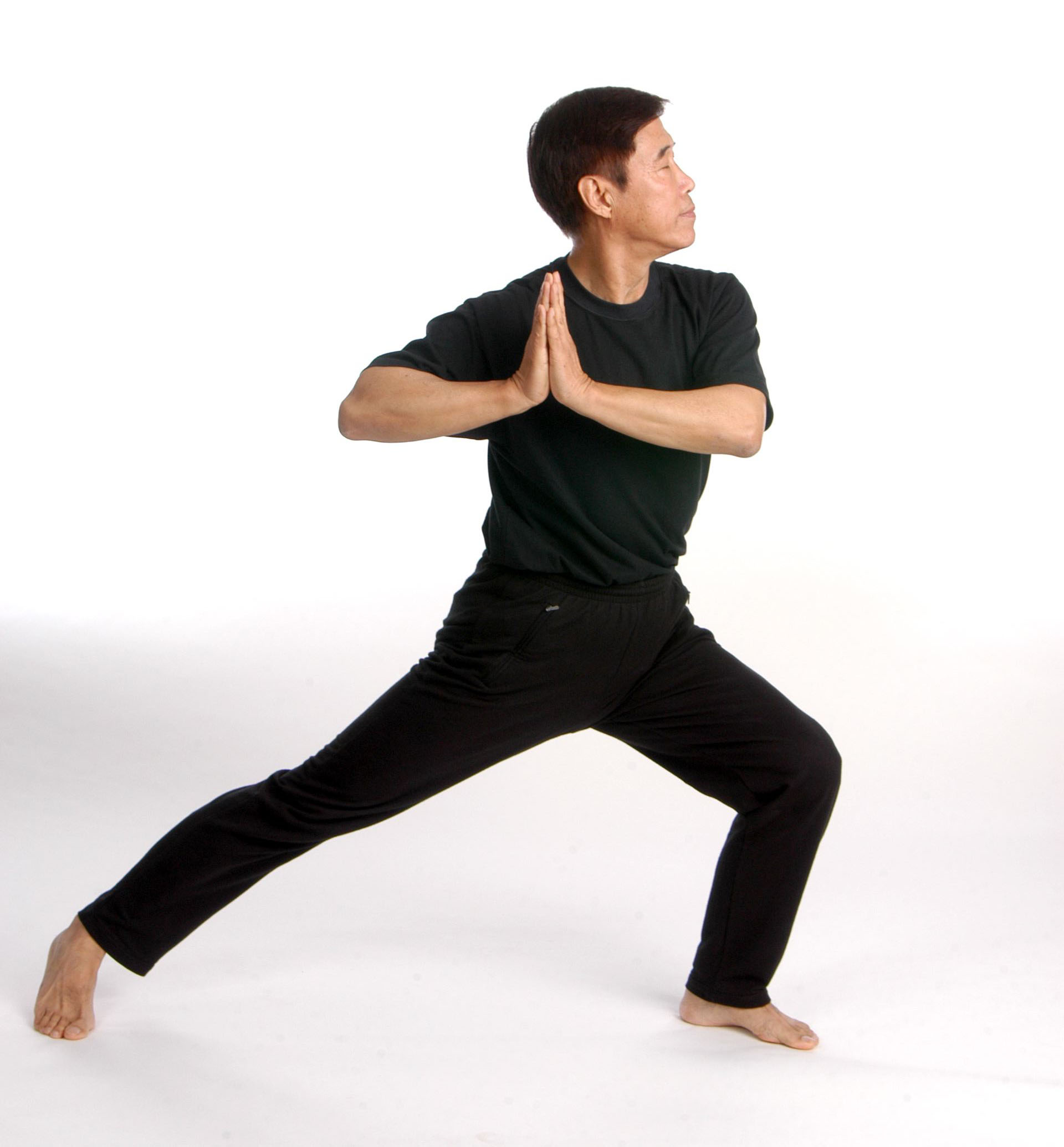 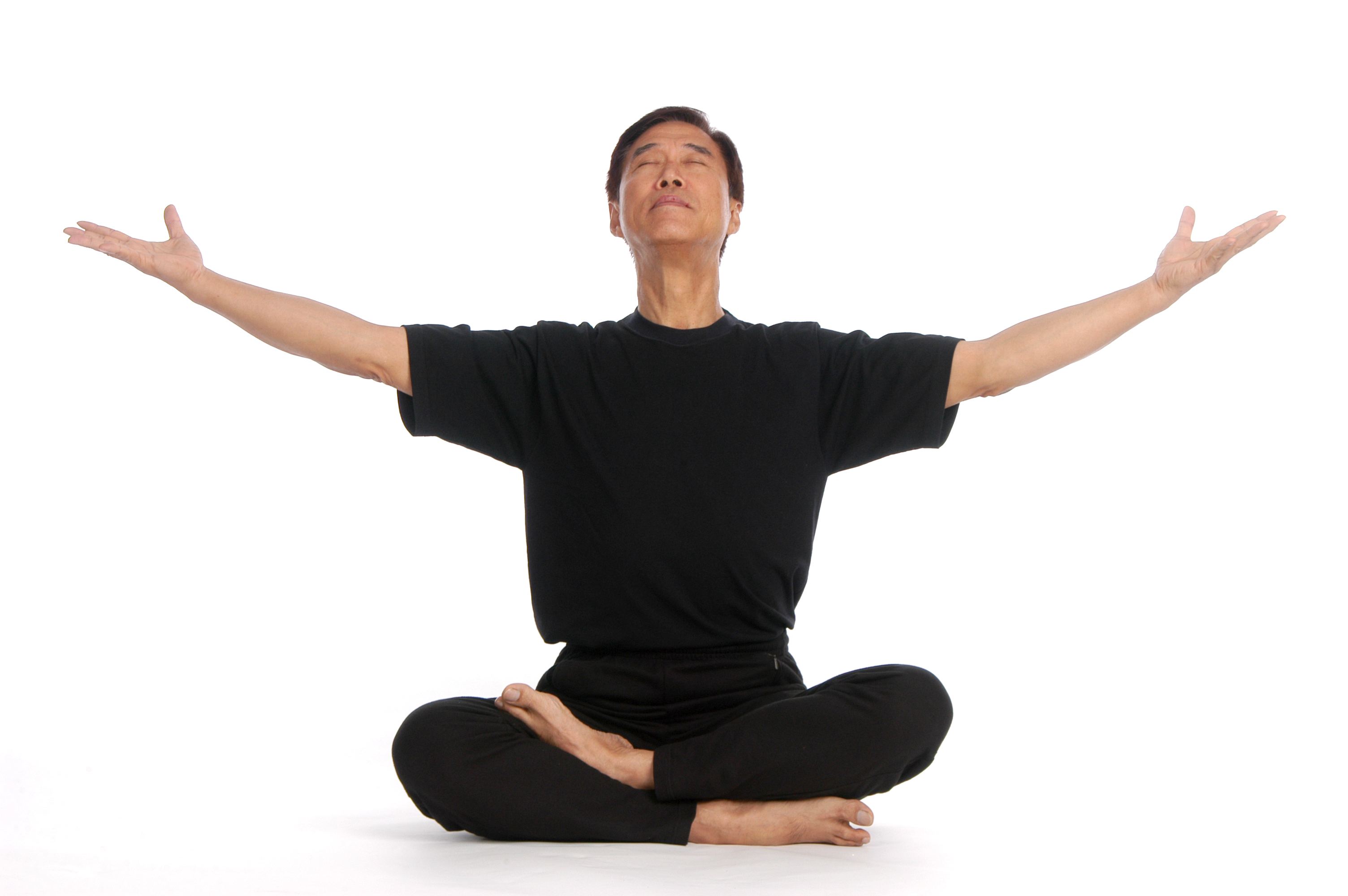 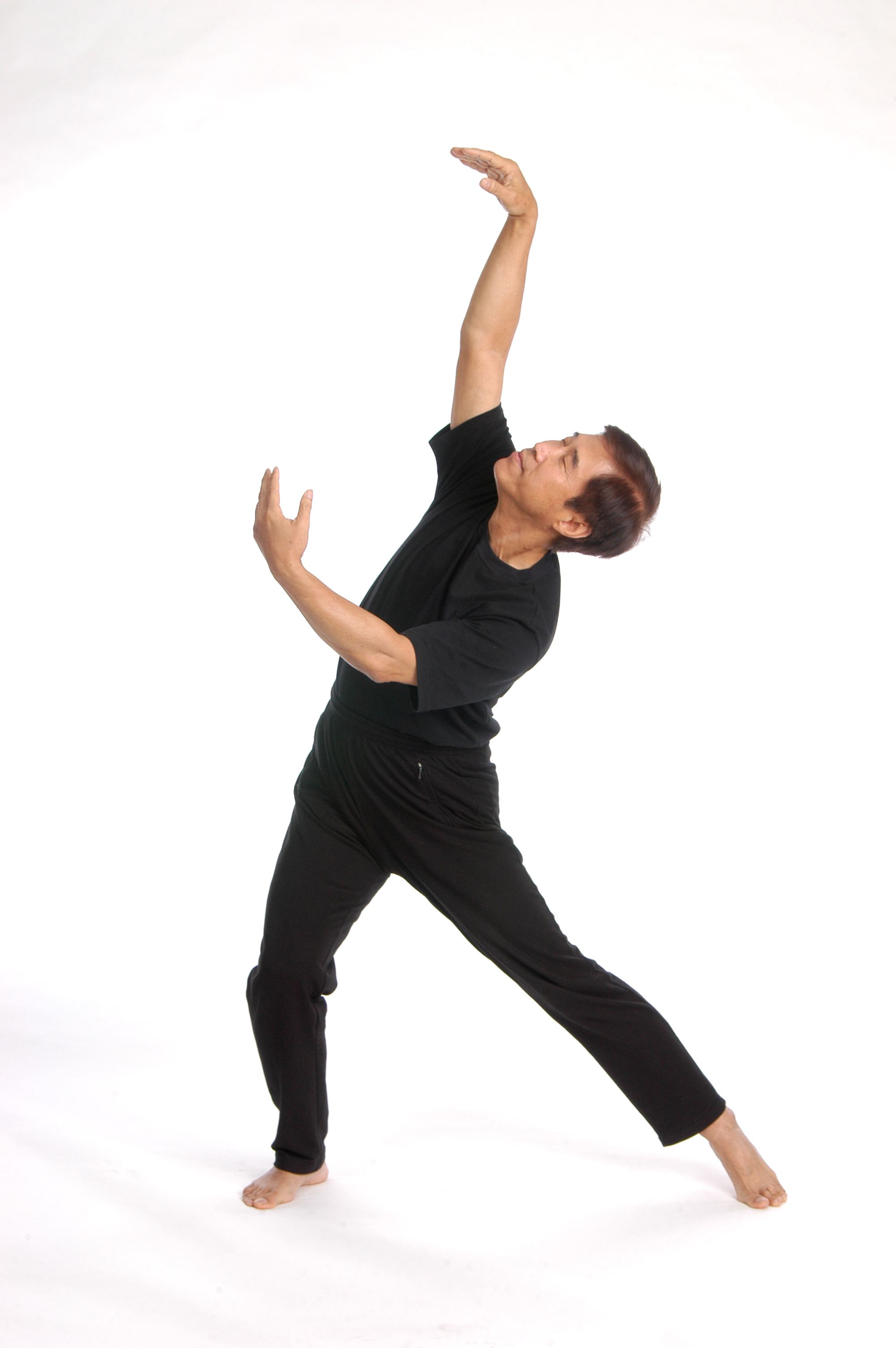 	WHAT:  Master Junfeng Li will be coming to Austin for a weekend workshop 	of Sheng Zhen Meditation:  Union of Three Hearts and Sheng Zhen movements.  	WHEN:  Sat May 20 and Sun May 21, 2017, 9:30 am - 5:00 pm each day 	WHERE:  The Ancient Yoga Center at JKP Radha Madhav Dham	400 Barsana Road, Austin, Tx 78737, http://www.ancientyogacenter-event.com/	Lodging will be available at AYC. 	COST:  $200 for weekend, or $125 for one day only 	REGISTRATION:  Francie Shimaya, shengzhenaustin@yahoo.com or 512-366-3224 	SEND CHECK made payable to Sheng Zhen Austin to: 	Francie Shimaya 	5405 Salem Walk Drive	Austin, TX 78745 	PAY BY CREDIT CARD by writing an email to shengzhenaustin@yahoo.com to 	receive a payment invoice. Or bring cash at the door after receiving confirmation of registration.